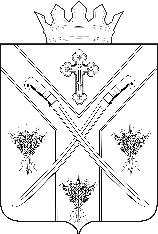 ПОСТАНОВЛЕНИЕАДМИНИСТРАЦИИ СЕРАФИМОВИЧСКОГО МУНИЦИПАЛЬНОГО РАЙОНА ВОЛГОГРАДСКОЙ ОБЛАСТИ_______________________________________________________________«    19  »   августа  2019г.  № 423       Об утверждении Положения о персонифицированном дополнительном образовании детей в Серафимовичском муниципальном районе Волгоградской области       В соответствии с Федеральным законом от 29.12.2012 г. №273-ФЗ «Об образовании в Российской Федерации», заключенным между Комитетом образования, науки и молодежной политики Волгоградской области и администрацией Серафимовичского муниципального района Волгоградской области соглашением от 12 апреля 2019 года №155 «О реализации на территории Серафимовичского муниципального района Волгоградской области регионального проекта «Успех каждого ребенка», руководствуясь Уставом Серафимовичского муниципального района, ПОСТАНОВЛЯЮ:       1. Утвердить прилагаемое Положение о персонифицированном дополнительном образовании в Серафимовичском муниципальном районе Волгоградской области.       2. Определить отдел по образованию, опеке и попечительству администрации Серафимовичского муниципального района Волгоградской области в качестве уполномоченного органа по реализации персонифицированного дополнительного образования.       3.  Контроль исполнения настоящего постановления возложить на  и.о. заместителя главы администрации Серафимовичского муниципального  района Волгоградской области  по социальным вопросам, начальника финансового отдела администрации Серафимовичского муниципального  района Волгоградской области Выпряшкину Т.Н.  4.  Настоящее постановление вступает в силу со дня его подписания и подлежит обязательному опубликованию.Глава Серафимовичского	           С.В. Пономаревмуниципального районаУтверждено постановлением администрации Серафимовичского муниципального района                                                                                	от 19.08.2019г.№ 423Положение о персонифицированном дополнительном образовании детей в Серафимовичском муниципальном районе Волгоградской областиОбщие положения.Положение о персонифицированном дополнительном образовании в Серафимовичском муниципальном районе Волгоградской области (далее – Положение) регламентирует порядок взаимодействия участников отношений в сфере дополнительного образования в целях обеспечения получения детьми, проживающими на территории Серафимовичского муниципального района Волгоградской области, дополнительного образования за счет средств местного бюджета Серафимовичского муниципального района Волгоградской области.Для целей настоящего Положения используются следующие понятия:услуга дополнительного образования – реализация дополнительной общеобразовательной программы (части дополнительной общеобразовательной программы) в отношении одного физического лица, осваивающего соответствующую дополнительную общеобразовательную программу;поставщик образовательных услуг – образовательная организация, организация, осуществляющая обучение, индивидуальный предприниматель, оказывающая(ий) услуги дополнительного образования;реестр сертификатов дополнительного образования – база данных о детях, проживающих на территории Серафимовичского муниципального района Волгоградской области, которые имеют возможность получения дополнительного образования за счет средств местного бюджета Серафимовичского муниципального района Волгоградской области, ведение которой осуществляется в порядке, установленном настоящим Положением;реестр сертифицированных образовательных программ – база данных о дополнительных общеобразовательных программах, реализуемых негосударственными поставщиками образовательных услуг, а также государственными и муниципальными поставщиками образовательных услуг в рамках внебюджетной деятельности, формируемая в соответствии с правилами персонифицированного финансирования дополнительного образования детей в Волгоградской области (далее – Правила персонифицированного финансирования);реестр предпрофессиональных программ – база данных о дополнительных предпрофессиональных программах в области искусств и(или) физической культуры и спорта, реализуемых образовательными организациями за счет бюджетных ассигнований;реестр значимых программ – база данных о дополнительных общеразвивающих программах, реализуемых образовательными организациями за счет бюджетных ассигнований, в установленном порядке признаваемых важными для социально-экономического развития Серафимовичского муниципального района и/или Волгоградской области;реестр общеразвивающих программ – база данных о дополнительных общеразвивающих программах, не вошедших в реестр значимых программ, в отношении которых принято решение о сохранении финансирования за счет бюджетных ассигнований, независимо от спроса со стороны населения Серафимовичского муниципального района Волгоградской области.сертификат дополнительного образования – реестровая запись о включении ребенка в систему персонифицированного дополнительного образования. В целях настоящего положения под предоставлением ребенку сертификата дополнительного образования понимается создание записи в реестре сертификатов дополнительного образования.сертификат персонифицированного финансирования – статус сертификата дополнительного образования, предусматривающий его использование в соответствии с Правилами персонифицированного финансирования для обучения по дополнительным общеобразовательным программам, включенным в реестр сертифицированных образовательных программ;сертификат учета – статус сертификата дополнительного образования, не предусматривающий его использование в соответствии с Правилами персонифицированного финансирования для обучения по дополнительным общеобразовательным программам, включенным в реестр сертифицированных образовательных программ;программа персонифицированного финансирования - документ, устанавливающий на определенный период параметры системы персонифицированного финансирования, в том числе объем обеспечения сертификатов персонифицированного финансирования, число и структуру действующих сертификатов персонифицированного финансирования, порядок определения норматива обеспечения сертификата;уполномоченный орган по реализации персонифицированного дополнительного образования (далее - уполномоченный орган) – отдел по образованию, опеке и попечительству Серафимовичского муниципального района Волгоградской области, уполномоченный на ведение реестра сертификатов дополнительного образования,  а также осуществление функций, предусмотренных Правилами персонифицированного финансирования.Положение устанавливает:порядок ведения реестра сертификатов дополнительного образования;порядок формирования реестров образовательных программ;порядок использования сертификатов дополнительного образования.II. Порядок ведения реестра сертификатов дополнительного образования.Ведение реестра сертификатов дополнительного образования осуществляется уполномоченным органом. Право на получение и использование сертификата дополнительного образования имеют все дети в возрасте от 5-ти до 18-ти лет, проживающие на территории Серафимовичского муниципального района Волгоградской области.Для получения сертификата дополнительного образования родитель (законный представитель) ребенка или ребенок, достигший возраста 14 лет (далее – Заявитель), подаёт в уполномоченный орган (уполномоченную организацию), а также в случаях, предусмотренных пунктом 2.8 настоящего Положения, иному юридическому лицу, заявление о предоставлении сертификата дополнительного образования и регистрации в реестре сертификатов дополнительного образования (далее – Заявление) содержащее следующие сведения:фамилию, имя, отчество (при наличии) ребенка;серия и номер документа, удостоверяющего личность ребенка (свидетельство о рождении ребенка или паспорт гражданина Российской Федерации, удостоверяющий личность ребенка или временное удостоверение личности гражданина Российской Федерации, выдаваемое на период оформления паспорта ребенка);дату рождения ребенка;страховой номер индивидуального лицевого счёта (при его наличии);место (адрес) фактического проживания ребенка;фамилию, имя, отчество (при наличии) родителя (законного представителя) ребенка;контактную информацию родителя (законного представителя) ребенка;согласие Заявителя на обработку персональных данных в порядке, установленном Федеральным законом от 27 июля 2006 г. №152-ФЗ «О персональных данных»;отметку об ознакомлении Заявителя с условиями предоставления, использования, прекращения действия сертификата дополнительного образования, а также Правилами персонифицированного финансирования.сведения о ранее выданном сертификате дополнительного образования в другом муниципальном районе (городском округе) (в случае если сертификат дополнительного образования был ранее выдан в другом муниципальном районе (городском округе));обязательство Заявителя уведомлять уполномоченный орган (уполномоченную организацию), или в случаях, предусмотренных пунктом 2.8 настоящего Положения, иное юридическое лицо, посредством личного обращения с предоставлением подтверждающих документов об изменениях указанных в Заявлении сведений в течение 20 рабочих дней после возникновения соответствующих изменений.Заявитель одновременно с заявлением предъявляет должностному лицу, осуществляющему прием заявления, следующие документы или их копии, заверенные в нотариальном порядке:свидетельство о рождении ребенка или паспорт гражданина Российской Федерации, удостоверяющий личность ребенка, или временное удостоверение личности гражданина Российской Федерации, выдаваемое на период оформления паспорта ребенка;документ, удостоверяющий личность родителя (законного представителя) ребенка;страховое свидетельство обязательного пенсионного страхования ребенка (при его наличии);         2.4.4.свидетельство о регистрации ребенка по месту жительства или по месту пребывания, или документ, содержащий сведения о регистрации ребенка по месту жительства или по месту пребывания;Заявитель предоставляет копии документов с предъявлением оригиналов документов (нотариально заверенных копий). Должностное лицо, осуществляющее прием документов, проверяет соответствие копий оригиналам документов (нотариально заверенным копиям) и возвращает оригиналы документов (нотариально заверенные копии) Заявителю. Заявление регистрируется должностным лицом, осуществляющим прием Заявления, в день его представления.В случае если должностному лицу предъявлены не все документы, предусмотренные пунктом 2.4 настоящего Положения, должностное лицо, осуществляющее прием Заявления, возвращает его Заявителю в день представления Заявителем Заявления.Прием и регистрация Заявлений, по решению уполномоченного органа (уполномоченной организации) может осуществляться иными юридическими лицами (далее – юридическое лицо), в том числе муниципальными учреждениями дополнительного образования.При приеме Заявления, юридическое лицо, определенное в соответствии с пунктом 2.8 настоящего Положения, самостоятельно проверяет достоверность представленных сведений, и в течение 3-х рабочих дней с момента поступления Заявления передает Заявление в уполномоченный орган (уполномоченную организацию).Уполномоченный орган (уполномоченная организация) в течение 3-х рабочих дней со дня получения Заявления (в том числе при получении Заявления от юридического лица, определенного в соответствии с пунктом 2.8 настоящего Положения) определяет соответствие сведений условиям, указанным в подпункте 2.11 настоящего Положения.Положительное решение о предоставлении сертификата дополнительного образования принимается уполномоченным органом (уполномоченной организацией) при одновременном выполнении следующих условий:ребенок проживает на территории Серафимовичского муниципального района Волгоградской области; в реестре сертификатов дополнительного образования Серафимовичского муниципального района Волгоградской области отсутствует запись о предоставленном ранее сертификате дополнительного образования;в реестрах сертификатов дополнительного образования других муниципальных районов (городских округов) отсутствуют сведения о действующих договорах об образовании ребенка, оказываемых ему услугах по реализации дополнительных общеобразовательных программ.в Заявлении указаны достоверные сведения, подтверждаемые предъявленными документами;Заявитель, а также ребенок (в случае достижения возраста 14-ти лет и в случае если ребенок не является Заявителем) предоставил согласие на обработку персональных данных для целей персонифицированного учета и персонифицированного финансирования дополнительного образования детей.В течение 1 рабочего дня после принятия положительного решения о предоставлении ребенку сертификата дополнительного образования уполномоченный орган (уполномоченная организация) создает запись в реестре сертификатов дополнительного образования с указанием номера сертификата, состоящего из 10 цифр, определяемых случайным образом, а также сведений о ребенке и родителе (законном представителе) ребенка, а в случае, предусмотренном пунктом 2.14 настоящего Положения, подтверждает соответствующую запись в реестре сертификатов дополнительного образования.При создании записи о сертификате дополнительного образования в реестре сертификатов дополнительного образования для сертификата дополнительного образования устанавливается статус сертификата учета. В случае использования уполномоченным органом (уполномоченной организацией) информационной системы персонифицированного дополнительного образования Заявитель может направить электронную заявку на создание записи в реестре сертификатов дополнительного образования, которая должна содержать сведения, указанные в пункте 2.3 настоящего Положения (далее – электронная заявка).В течение 1 рабочего дня после поступления электронной заявки уполномоченным органом (уполномоченной организацией) создается запись о сертификате дополнительного образования в реестре сертификатов дополнительного образования, для которой устанавливается статус, не предусматривающий возможности использования сертификата дополнительного образования (далее – Ожидающая запись).Ребенок вправе использовать сведения об Ожидающей записи для выбора образовательных программ и изменения статуса сертификата дополнительного образования.Поставщики образовательных услуг имеют право зачислить ребенка на выбранные им образовательные программы после подтверждения Ожидающей записи. Подтверждение Ожидающей записи осуществляется уполномоченным органом (уполномоченной организацией) в соответствии с пунктами 2.3 - 2.12 настоящего Положения.В случае если в течение 30-ти рабочих дней после создания Ожидающей записи Заявитель не предоставит в уполномоченный орган (уполномоченную организацию) Заявление и документы, предусмотренные пунктом 2.4 настоящего Положения, Ожидающая запись исключается уполномоченным органом (уполномоченной организацией) из реестра сертификатов дополнительного образования.В случае если на момент получения сертификата дополнительного образования в Серафимовичском муниципальном районе Волгоградской области у ребенка имеется действующий сертификат дополнительного образования, предоставленный в другом муниципальной районе (городском округе), уполномоченный орган (уполномоченная организация) при принятии положительного решения о предоставлении сертификата дополнительного образования  Серафимовичского муниципального района Волгоградской области направляет уведомление в уполномоченный орган (уполномоченную организацию), в реестр сертификатов дополнительного образования которого(ой) внесена реестровая запись о сертификате ребенка, о предоставлении ребенку сертификата дополнительного образования на территории Серафимовичского муниципального района Волгоградской области. При этом в реестре сертификатов дополнительного образования Серафимовичского муниципального района Волгоградской области создается реестровая запись с номером сертификата дополнительного образования, соответствующим ранее выданному номеру сертификата дополнительного образования.Приостановление действия сертификата дополнительного образования осуществляется уполномоченным органом (уполномоченной организацией) в случаях:письменного обращения со стороны родителя (законного представителя) ребенка или непосредственно ребенка (в случае достижения возраста 14-ти лет), которому предоставлен сертификат дополнительного образования;нарушения со стороны родителя (законного представителя) ребенка и(или) ребенка (в случае достижения возраста 14-ти лет), которому предоставлен сертификат дополнительного образования Правил персонифицированного финансирования.Исключение сертификата дополнительного образования из реестра сертификатов дополнительного образования осуществляется уполномоченным органом (уполномоченной организацией) в случаях:письменного обращения со стороны родителя (законного представителя) ребенка или непосредственно ребенка (в случае достижения возраста 14-ти лет), которому предоставлен сертификат дополнительного образования;поступления уведомления от уполномоченного органа (уполномоченной организации) другого муниципального района (городского округа) о предоставлении сертификата дополнительного образования ребенку, сведения о котором содержатся в соответствующей реестровой записи;достижения ребенком предельного возраста, установленного пунктом 2.2 настоящего Положения.В случае изменения предоставленных ранее сведений о ребенке Заявитель обращается в уполномоченный орган (уполномоченную организацию), либо в случаях, предусмотренных пунктом 2.8 настоящего Положения, к иному юридическому лицу с заявлением об изменении сведений, содержащим: перечень сведений, подлежащих изменению; причину(ы) изменения сведений; новые сведения, на которые необходимо изменить сведения уже внесенные в реестр сертификатов дополнительного образования (далее – заявление об уточнении данных). При подаче заявления об уточнении данных Заявителем предъявляются документы, либо их копии, заверенные в нотариальном порядке, подтверждающие достоверность новых сведений, на которые необходимо изменить сведения, ранее внесенные в Реестр сертификатов дополнительного образования. При приеме заявления об уточнении данных, юридическое лицо, определенное в соответствии с пунктом 2.8 настоящего Положения, самостоятельно проверяет достоверность представленных сведений, и в течение 3-х рабочих дней с момента поступления заявления об уточнении данных передает его в уполномоченный орган (уполномоченную организацию).Заявление об уточнении данных рассматривается уполномоченной организацией (уполномоченным органом) в течение 3-х рабочих дней. На основании рассмотрения заявления об уточнении данных о ребенке уполномоченная организация (уполномоченный орган) принимает решение об изменении сведений о ребенке (оставлении сведений о ребенке без изменения). В случае принятия решения об изменении сведений о ребенке уполномоченная организация (уполномоченный орган) в течение 5-ти рабочих дней вносит изменение в соответствующую запись в Реестре сертификатов дополнительного образования.В случае, предусмотренном пунктом 2.18.3 настоящего Положения, исключение сертификата дополнительного образования из реестра сертификатов дополнительного образования осуществляется по завершению ребенком обучения по осваиваемым им на момент достижения предельного возраста, установленного пунктом 2.2 настоящего Положения, дополнительным общеобразовательным программам (частям).Информация о порядке получения сертификата дополнительного образования, включая форму заявления, требования к предоставляемым документам, подлежит обязательному размещению в открытых информационных источниках.III. Порядок формирования реестров дополнительных общеобразовательных программВ целях обеспечения вариативности и доступности дополнительного образования уполномоченный орган (уполномоченная организация) осуществляет ведение реестров образовательных программ (реестра сертифицированных образовательных программ, реестра предпрофессиональных программ, реестра значимых программ, реестра общеразвивающих программ), доступных для прохождения обучения детьми, имеющими сертификаты дополнительного образования.В реестр сертифицированных образовательных программ включаются дополнительные общеобразовательные программы, прошедшие сертификацию в установленном Правилами персонифицированного финансирования порядке, реализуемые поставщиками образовательных услуг, доступные для прохождения обучения за счет сертификатов дополнительного образования.В целях формирования реестров предпрофессиональных программ, значимых программ, общеразвивающих программ образовательные организации, осуществляющие образовательную деятельность по реализации дополнительных общеобразовательных программ за счет бюджетных ассигнований местного бюджета Серафимовичского муниципального района Волгоградской области, ежегодно до 15 августа и до 15 декабря текущего года передают уполномоченному органу перечни реализуемых ими дополнительных общеобразовательных программ (далее – перечни образовательных программ организаций). Решения о включении дополнительной общеобразовательной программы в соответствующий реестр образовательных программ, максимальной численности обучающихся по соответствующей программе за счет бюджетных ассигнований местного бюджета Серафимовичского муниципального района Волгоградской области на плановый финансовый год принимаются не позднее 20 декабря текущего года по результатам рассмотрения перечней образовательных программ организаций комиссией по формированию реестров программ дополнительного образования (далее – Комиссия по реестрам), состав которой ежегодно утверждается администрацией Серафимовичского муниципального района Волгоградской области. Решения о корректировке реестров образовательных программ, максимальной численности обучающихся по соответствующей программе за счет бюджетных ассигнований местного бюджета Серафимовичского муниципального района Волгоградской области на период с сентября по декабрь текущего года принимаются Комиссией по реестрам не позднее 25 августа текущего года. В Комиссию по реестрам в обязательном порядке включаются представители органов местного самоуправления, осуществляющих функции и полномочия учредителей, в отношении образовательных организаций, осуществляющих деятельность за счет бюджетных ассигнований местного бюджета Серафимовичского муниципального района Волгоградской области. Решения о включении дополнительных общеобразовательных программ в соответствующие реестры образовательных программ, максимальной численности обучающихся по каждой программе, принимаемые Комиссией по реестрам, учитываются органами местного самоуправления, осуществляющими функции и полномочия учредителей, главными распорядителями средств, в ведении которых находятся казенные учреждения, при формировании и утверждении муниципальных заданий бюджетным и автономным учреждениям и определении объемов бюджетных ассигнований казенным учреждениям, соответственно.Решение о включении дополнительной предпрофессиональной программы в реестр предпрофессиональных программ и установлении максимальной численности обучающихся по программе Комиссия по реестрам принимает с учетом оценки потребности населения муниципалитета в соответствующей программе и направлений социально-экономического развития муниципалитета.Решение о включении дополнительной общеразвивающей программы в реестр значимых программ Комиссия по реестрам принимает в случае одновременного соответствия дополнительной общеразвивающей программы не менее чем двум из следующих условий:образовательная программа специально разработана в целях сопровождения отдельных категорий обучающихся;образовательная программа специально разработана в целях сопровождения социально-экономического развития муниципалитета;образовательная программа специально разработана в целях сохранения традиций муниципалитета и/или формирования патриотического самосознания детей;образовательная программа реализуется в целях обеспечения развития детей по обозначенным на уровне Серафимовичского муниципального района Волгоградской области и/или региона приоритетным видам деятельности;образовательная программа специально разработана в целях профилактики и предупреждения нарушений требований законодательства Российской Федерации, в том числе в целях профилактики детского дорожно-транспортного травматизма, девиантного поведения детей и подростков;образовательная программа не будет востребована населением, в случае ее реализации в рамках системы персонифицированного финансирования дополнительного образования, в том числе в связи с ее высокой стоимостью.В случае если дополнительная общеобразовательная программа, включенная в перечень образовательных программ организации, не удовлетворяет условиям включения в реестр значимых программ, указанным в пункте 3.7 настоящего Положения, и при этом не соответствует условиям включения образовательной программы в реестр сертифицированных образовательных программ, установленным Правилами персонифицированного финансирования, Комиссия по реестрам вправе принять решение о ее включении в реестр общеразвивающих программ. Решение о включении дополнительной общеобразовательной программы в реестр общеразвивающих программ принимается по окончанию завершения формирования реестров предпрофессиональных программ и значимых программ, с учетом доступных после формирования указанных реестров остатков бюджетных ассигнований.В реестр общеразвивающих программ в приоритетном порядке включаются дополнительные общеобразовательные программы, не включенные в реестры значимых и предпрофессиональных программ, освоение которых в новом учебном году продолжается детьми, зачисленными на обучение и переведенными в учебном году, предшествующему формированию реестров программ. Новые зачисления на обучение на соответствующие программы могут быть ограничены по решению Комиссии по реестрам.В реестры предпрофессиональных и значимых программ могут включаться соответствующие дополнительные общеобразовательные программы, реализуемые на территории Серафимовичского муниципального района Волгоградской области за счет средств бюджета Волгоградской области.IV. Порядок использования сертификатов дополнительного образования.Сертификат дополнительного образования может использоваться для получения ребенком дополнительного образования по любой из дополнительных общеобразовательных программ, включенной в любой из реестров образовательных программ.Сертификат дополнительного образования не может одновременно использоваться для получения образования по дополнительным общеобразовательным программам, включенным в реестр сертифицированных образовательных программ и реестр общеразвивающих программ. В целях определения возможности использования сертификата дополнительного образования для получения образования по дополнительным общеобразовательным программам, включенным в реестр сертифицированных образовательных программ и реестр общеразвивающих программ, сертификату дополнительного образования присваивается статус сертификата учета или сертификата персонифицированного финансирования.Статус сертификата персонифицированного финансирования присваивается сертификату дополнительного образования при приеме поставщиком образовательных услуг заявления о зачислении или предварительной заявки на обучение в электронном виде (далее – Заявка на обучение) по дополнительной общеобразовательной программе, включенной в реестр сертифицированных образовательных программ, в случае соблюдения условий, установленных пунктом 4.5 настоящего Положения. Изменение статуса сертификата персонифицированного финансирования на статус сертификата учета при приеме поставщиком образовательных услуг Заявки на обучение по дополнительной общеобразовательной программе, включенной в реестры предпрофессиональных, общеразвивающих или значимых программ, происходит при соблюдении условий, установленных пунктом 4.6 настоящего Положения. В ином случае статус сертификата не меняется.Перевод сертификата дополнительного образования в статус сертификата персонифицированного финансирования осуществляется при условии отсутствия фактов текущего использования сертификата дополнительного образования для обучения по дополнительным общеобразовательным программам в объеме, не предусмотренном пунктом 4.11 настоящего Положения.Перевод сертификата дополнительного образования в статус сертификата учета может быть осуществлен при одновременном выполнении следующих условий:отсутствуют заключенные с использованием рассматриваемого для перевода сертификата договоры об образовании, а также поданные с использованием указанного сертификата и неотклоненные Заявки, на обучение по дополнительным общеобразовательным программам, включенным в реестр сертифицированных образовательных программ;норматив обеспечения сертификата дополнительного образования, определяемый в соответствии с программой персонифицированного финансирования на момент приема поставщиком образовательных услуг Заявки на обучение по дополнительной общеобразовательной программе, не превышает объем остатка средств на рассматриваемом для перевода сертификате.Перевод сертификата дополнительного образования в статус сертификата персонифицированного финансирования, в случае соблюдения условий, установленных пунктом 4.5 настоящего Положения, осуществляется уполномоченным органом (уполномоченной организацией):в день подачи Заявки на обучение по дополнительной общеобразовательной программе, включенной в реестр сертифицированных образовательных программ, в случае если на момент подачи заявки на обучение общий объем обеспечения действующих сертификатов дополнительного образования со статусом сертификата персонифицированного финансирования не достиг совокупного объема обеспечения сертификатов персонифицированного финансирования, установленного Программой персонифицированного финансирования;по мере высвобождения зарезервированных для обеспечения сертификатов персонифицированного финансирования средств, предусмотренных Программой персонифицированного финансирования в порядке общей очереди в зависимости от времени и даты направления уведомления на смену статуса сертификата.В случае наличия фактов использования сертификата дополнительного образования в текущем финансовом году в качестве сертификата учета для обучения по дополнительным общеобразовательным программам, освоение которых не предусмотрено пунктом 4.11 настоящего Положения, при переводе сертификата дополнительного образования в статус сертификата персонифицированного финансирования норматив обеспечения сертификата персонифицированного финансирования устанавливается в размере норматива обеспечения сертификата, уменьшенного пропорционально числу дней, оставшихся до завершения текущего финансового года с момента подачи уведомления об изменении статуса сертификата дополнительного образования, без учета периода отпусков в системе дополнительного образования.Перевод сертификата дополнительного образования в статус сертификата учета, в случае соблюдения условий, установленных пунктом 4.6 настоящего Положения, осуществляется уполномоченным органом (уполномоченной организацией) в день подачи Заявки на обучение по дополнительной общеобразовательной программе, включенной в реестр общеразвивающих программ.Сертификат дополнительного образования, имеющий статус сертификата персонифицированного финансирования, подлежит автоматическому переводу в статус сертификата учета без направления Заявки на обучение в случаях:при отклонении всех ранее поданных с использованием сертификата дополнительного образования заявок на обучения по дополнительным общеобразовательным программам, включенным в реестр сертифицированных образовательных программ, при одновременном отсутствии в текущем финансовом году заключенных с использованием сертификата дополнительного образования договоров об образовании в рамках системы персонифицированного финансирования;при наступлении очередного финансового года, за исключение случаев, когда с использованием сертификата дополнительного образования в рамках системы персонифицированного финансирования дополнительного образования были заключены договоры об образовании, действующие в очередном финансовом году.Максимальное количество услуг, получение которых предусматривается по дополнительным образовательным программам, включенным в соответствующий реестр образовательных программ, в зависимости от статуса сертификата устанавливается в соответствии с Таблица 1.Таблица 1. Максимальное количество услуг, получение которых предусматривается по образовательным программам, включенным в соответствующий реестр образовательных программПри подаче с использованием сертификата дополнительного образования заявок на обучение по дополнительным общеобразовательным программам, включенным в реестры предпрофессиональных программ, значимых программ, общеразвивающих программ, поставщик образовательных услуг запрашивает в уполномоченном органе (уполномоченной организации) информацию о возможности использования соответствующего сертификата дополнительного образования для обучения по выбранной программе, а также о достижении ограничения на зачисление на обучение по соответствующему сертификату дополнительного образования.В случае если использование соответствующего сертификата дополнительного образования для обучения по выбранной программе невозможно, либо если по результатам зачисления на обучение по выбранной дополнительной общеобразовательной программе объем оказываемых услуг превысит максимальное количество оказываемых услуг, установленное пунктом 4.11 настоящего Положения для соответствующего сертификата дополнительного образования, поставщик образовательных услуг отклоняет поступившую заявку на обучение.При отсутствии оснований для отклонения заявки на обучение, поданной от лица ребенка, предусмотренных пунктом 4.11 настоящего Положения, поставщик образовательных услуг рассматривает заявку на соответствие требованиям, установленным локальным порядком приема на обучение по дополнительным общеобразовательным программам и в случае выполнения условий порядка зачисления на обучение по выбранной образовательной программе зачисляет ребенка на обучение. О факте зачисления ребенка по выбранной образовательной программе с использованием соответствующего сертификата дополнительного образования образовательная организация в течение 1 рабочего дня информирует уполномоченный орган (уполномоченную организацию).Поставщик образовательных услуг в течение 1 рабочего дня с момента прекращения образовательных отношений с ребенком (момента отчисления ребенка) информирует уполномоченный орган (уполномоченную организацию) о факте прекращения образовательных отношений по соответствующему сертификату дополнительного образования.Порядок использования сертификата дополнительного образования для обучения по дополнительным общеобразовательным программам, включенным в реестр сертифицированных образовательных программ определяется Правилами персонифицированного финансирования и Программой персонифицированного финансирования.В случае если на начало нового учебного года ребенок продолжает обучение по образовательным программам, включенным в реестры предпрофессиональных, значимых и общеразвивающих программ, при этом, число получаемых им услуг, превышает возможности для зачислений, предусмотренные пунктами 4.11 настоящего Положения, поставщики образовательных услуг, на обучение по программам которых зачислен соответствующий ребенок, продолжают его обучение, независимо от количества получаемых ребенком услуг. При этом зачисление указанного ребенка на новые образовательные программы осуществляется в общем порядке.Начальник организационно-правового	        И.В. ДенисовотделаСтатус сертификатаМаксимальное количество услуг, получение которых предусматривается по образовательным программам, включенным в соответствующий реестр образовательных программМаксимальное количество услуг, получение которых предусматривается по образовательным программам, включенным в соответствующий реестр образовательных программМаксимальное количество услуг, получение которых предусматривается по образовательным программам, включенным в соответствующий реестр образовательных программМаксимальное совокупное количество услуг вне зависимости от реестра,получение которых допускаетсяСтатус сертификатаРеестр предпрофессиональных программРеестр значимых программРеестр общеразвивающих программМаксимальное совокупное количество услуг вне зависимости от реестра,получение которых допускаетсяДети в возрасте от 5-ти до 18-ти летДети в возрасте от 5-ти до 18-ти летДети в возрасте от 5-ти до 18-ти летДети в возрасте от 5-ти до 18-ти летДети в возрасте от 5-ти до 18-ти летСертификат учета2213Сертификат персонифицированного финансирования110           2